Фотоотчет праздника, посвященного  1 сентября «День знаний с Буквоежкой»для детей подготовительной  группыМАДОУ «Детский сад № 14»(корпус 2) от 01.09.2020
Цель: Создание доброжелательной атмосферы, праздничного настроения, положительного отношения к школе и желанию учитьсяЗадачи:  Обобщить знания детей о празднике День знаний;Развивать дружеские взаимоотношения между детьми, сплотить участников коллективаПознакомить детей с песнями о школе, музыкально-ритмическими играми.Действующие лица: Ведущая – Т.А. Клёнова, Королева Знаний- Н.В.Попова,  Буквоежка- С. А. Родионова, Школьница – Т.В. Москаленко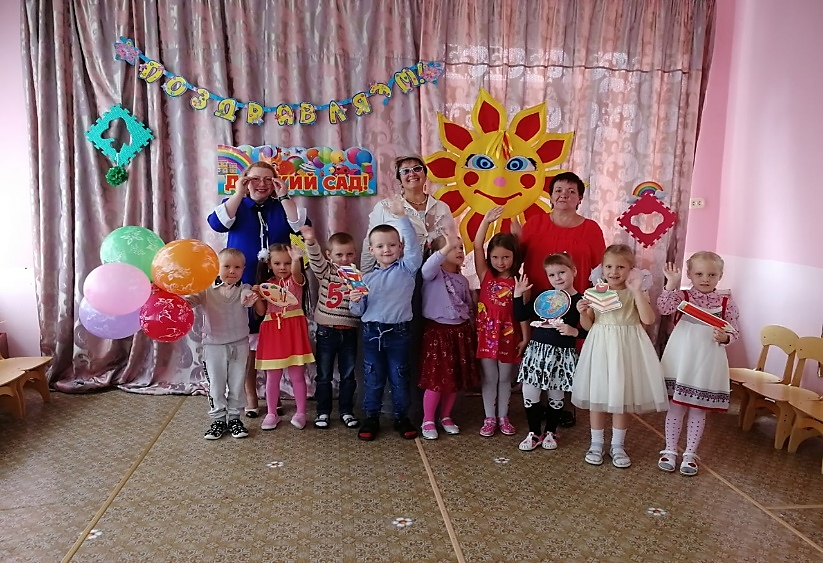 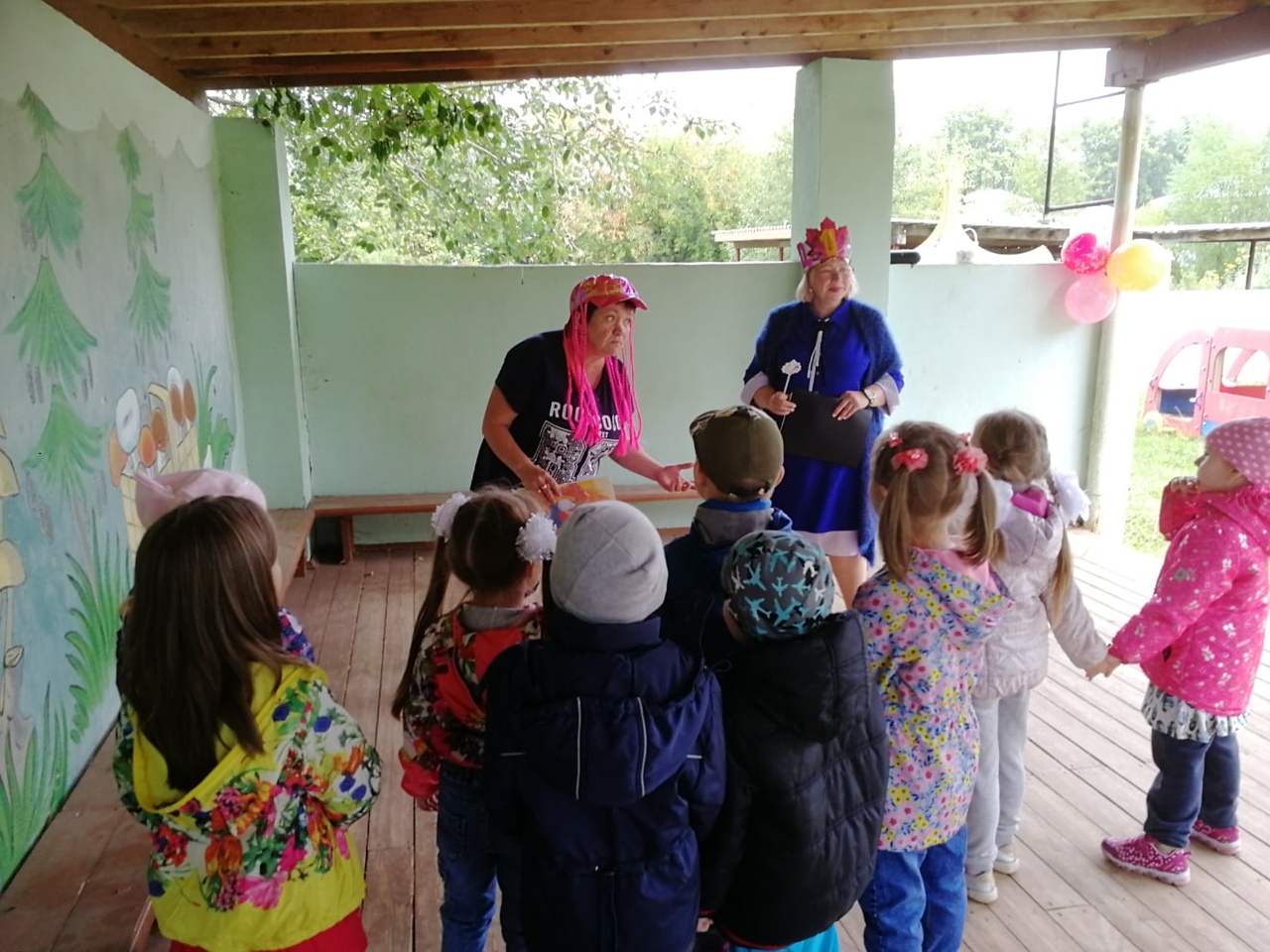 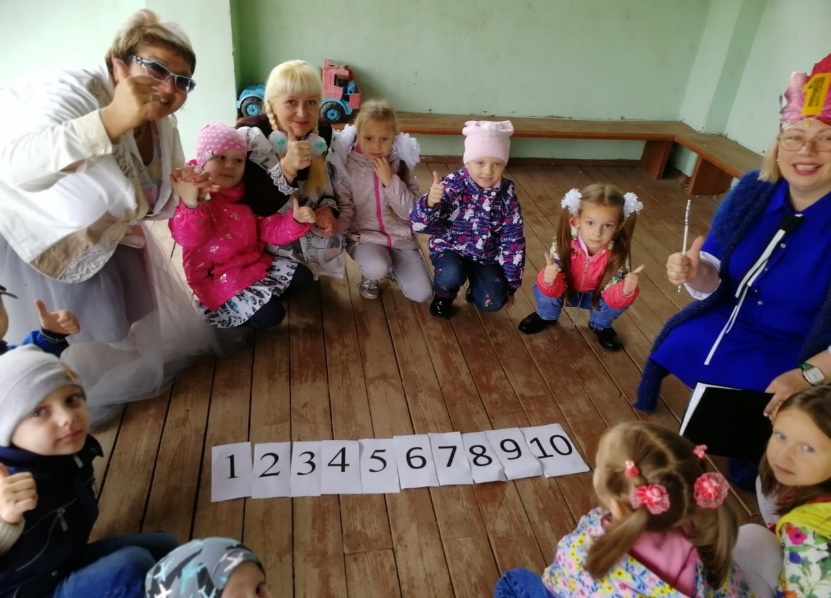 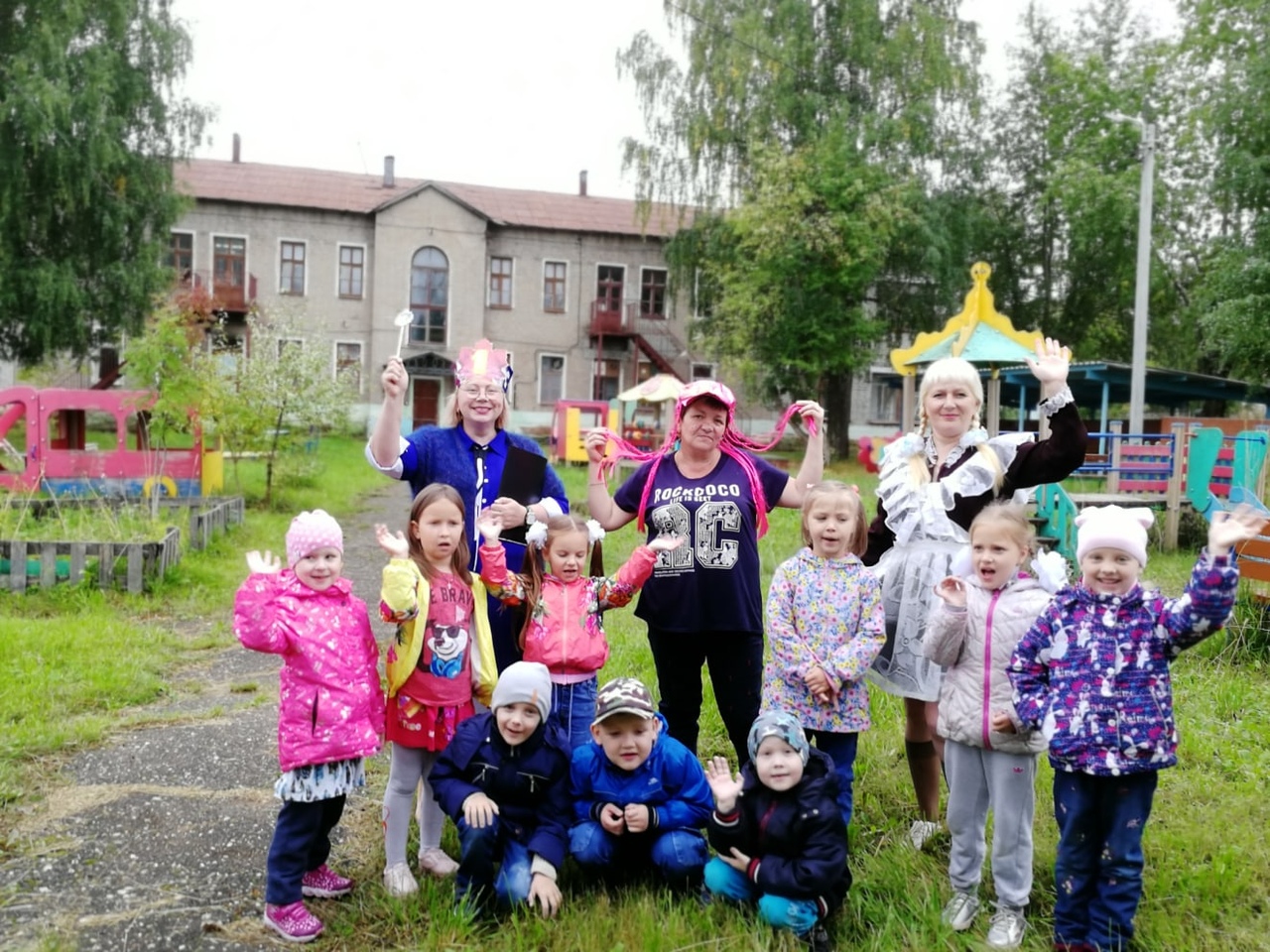 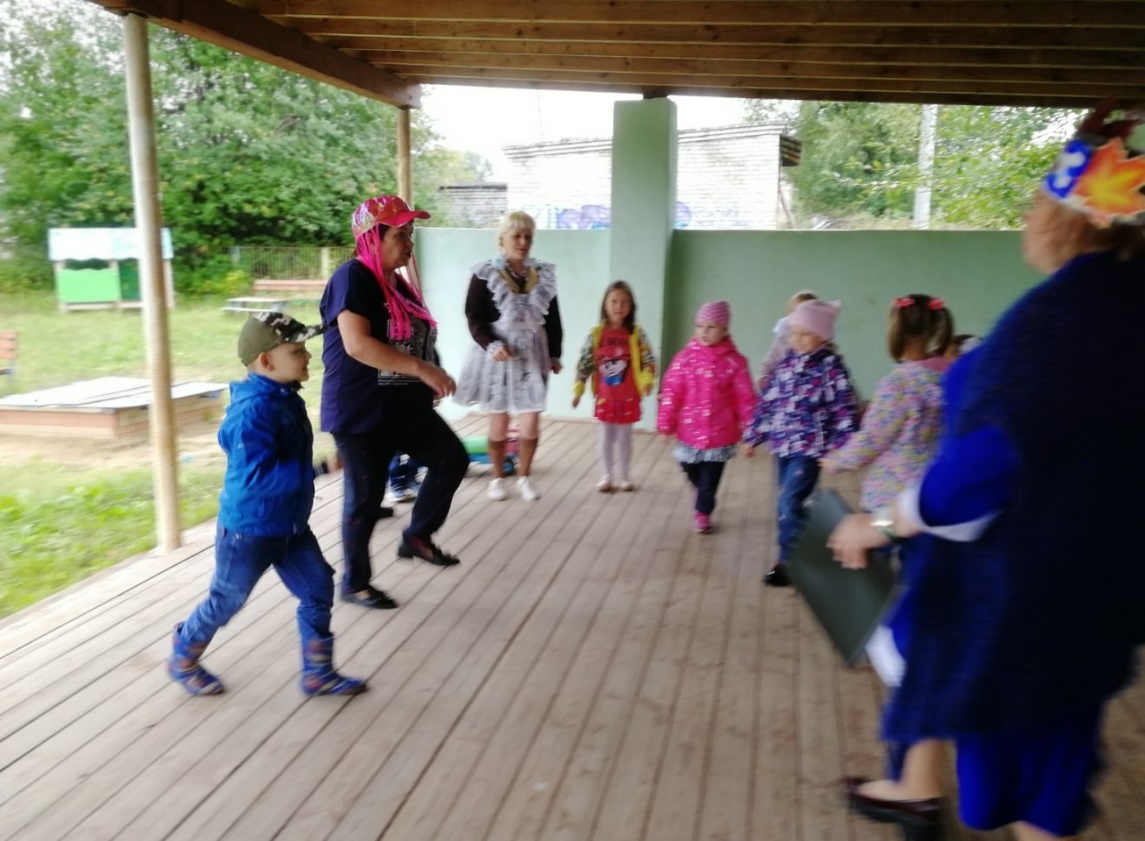 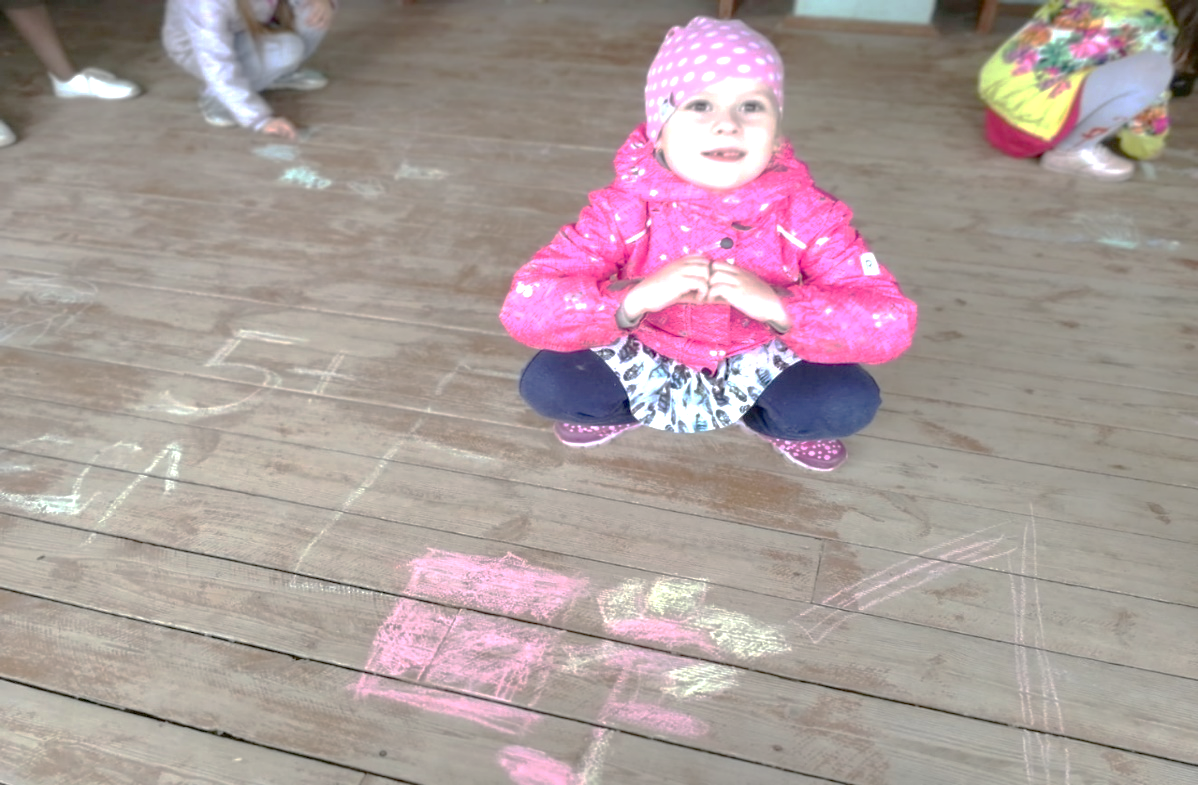 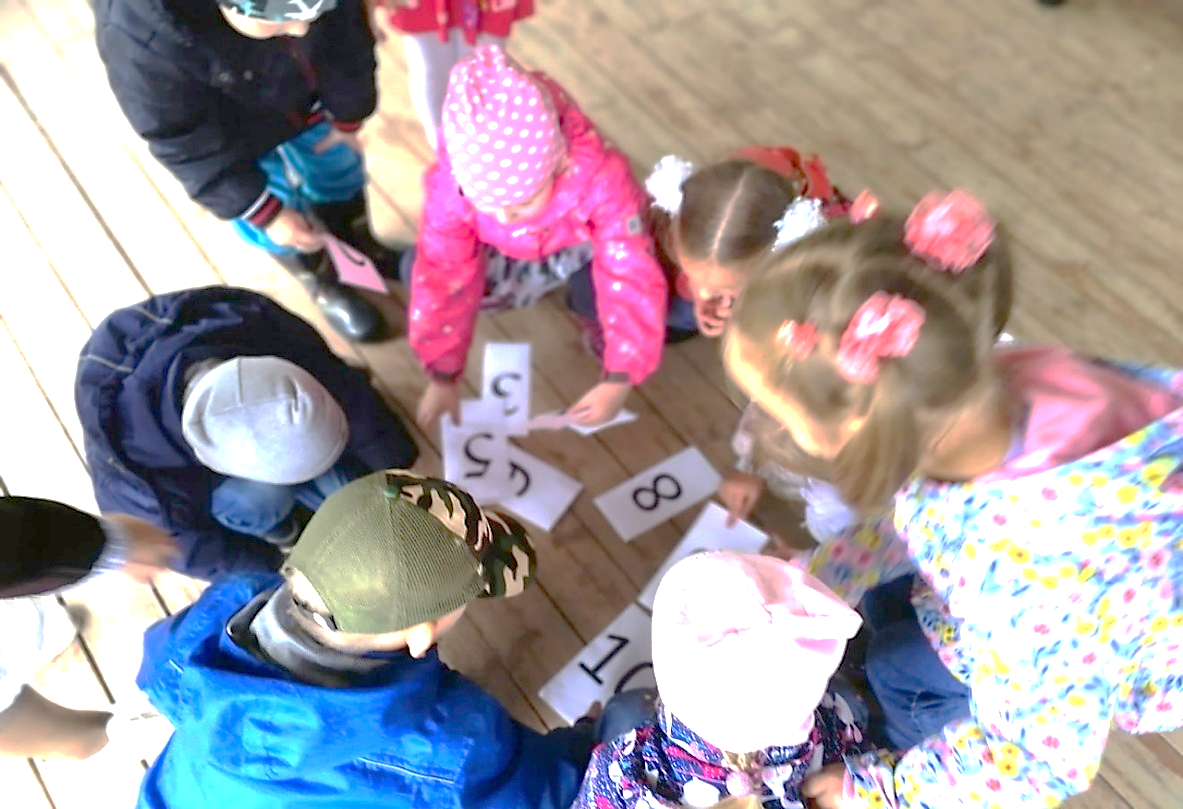 